Государственное профессиональное образовательное 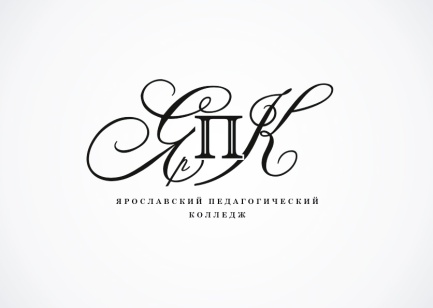 автономное учреждение Ярославской области Ярославский педагогический колледжГрафик мероприятий Ярославского педагогического колледжа с 01.07.2021 по 31.07.2021 - Мероприятия для студентов          - Мероприятия для сотрудников колледжа     	- Общеколледжные мероприятия        - Мероприятие для социальных партнеров и сторонних организаций        Наименование мероприятияДни проводимых мероприятийДни проводимых мероприятийДни проводимых мероприятийДни проводимых мероприятийДни проводимых мероприятийДни проводимых мероприятийДни проводимых мероприятийДни проводимых мероприятийДни проводимых мероприятийДни проводимых мероприятийДни проводимых мероприятийДни проводимых мероприятийДни проводимых мероприятийДни проводимых мероприятийДни проводимых мероприятийДни проводимых мероприятийДни проводимых мероприятийДни проводимых мероприятийДни проводимых мероприятийДни проводимых мероприятийДни проводимых мероприятийДни проводимых мероприятийДни проводимых мероприятийДни проводимых мероприятийДни проводимых мероприятийДни проводимых мероприятийДни проводимых мероприятий№ п/п (раб. дни)1	123	345678910111213141516	161718192021	212223	2324252627Июль1чт2пт3 сб5пн6вт7ср8чт9пт10сб12пн13вт14ср15чт16пт17сб19пн20вт21ср22чт23пт24сб26пн27вт28ср29чт30пт31сбРабота приемной комиссииРабота приемной комиссииРабота приемной комиссииРабота приемной комиссииРабота приемной комиссииРабота приемной комиссииРабота приемной комиссииРабота приемной комиссииРабота приемной комиссииРабота приемной комиссииРабота приемной комиссииРабота приемной комиссииРабота приемной комиссииРабота приемной комиссииРабота приемной комиссииРабота приемной комиссииРабота приемной комиссииРабота приемной комиссииРабота приемной комиссииРабота приемной комиссииРабота приемной комиссииРабота приемной комиссииРабота приемной комиссииРабота приемной комиссииРабота приемной комиссииРабота приемной комиссииРабота приемной комиссии